2024年03月作成製品別比較表（先発品との比較）＜F20240305L＞後発品後発品後発品先発品先発品先発品商　品　名エチゾラム錠1mg「フジナガ」エチゾラム錠1mg「フジナガ」エチゾラム錠1mg「フジナガ」会　社　名藤永製薬株式会社－第一三共株式会社藤永製薬株式会社－第一三共株式会社藤永製薬株式会社－第一三共株式会社規　　　格1錠中に日本薬局方エチゾラム1mgを含有する。1錠中に日本薬局方エチゾラム1mgを含有する。1錠中に日本薬局方エチゾラム1mgを含有する。1錠中に日本薬局方エチゾラム1mgを含有する。1錠中に日本薬局方エチゾラム1mgを含有する。1錠中に日本薬局方エチゾラム1mgを含有する。薬効分類名精神安定剤精神安定剤精神安定剤精神安定剤精神安定剤精神安定剤薬　　　価9.80円/錠9.80円/錠9.80円/錠10.10円/錠10.10円/錠10.10円/錠薬　価　差0.30円/錠0.30円/錠0.30円/錠0.30円/錠0.30円/錠0.30円/錠効能・効果●神経症における不安・緊張・抑うつ・神経衰弱症状・睡眠障害●うつ病における不安・緊張・睡眠障害●心身症（高血圧症､胃･十二指腸潰瘍）における身体症候ならびに不安･緊張･抑うつ･睡眠障害●統合失調症における睡眠障害●下記疾患における不安・緊張・抑うつおよび筋緊張頸椎症、腰痛症、筋収縮性頭痛　　　　　　　　　　　　　　　　　　　　　　　　　　　　　　　　【先発と同じ】●神経症における不安・緊張・抑うつ・神経衰弱症状・睡眠障害●うつ病における不安・緊張・睡眠障害●心身症（高血圧症､胃･十二指腸潰瘍）における身体症候ならびに不安･緊張･抑うつ･睡眠障害●統合失調症における睡眠障害●下記疾患における不安・緊張・抑うつおよび筋緊張頸椎症、腰痛症、筋収縮性頭痛　　　　　　　　　　　　　　　　　　　　　　　　　　　　　　　　【先発と同じ】●神経症における不安・緊張・抑うつ・神経衰弱症状・睡眠障害●うつ病における不安・緊張・睡眠障害●心身症（高血圧症､胃･十二指腸潰瘍）における身体症候ならびに不安･緊張･抑うつ･睡眠障害●統合失調症における睡眠障害●下記疾患における不安・緊張・抑うつおよび筋緊張頸椎症、腰痛症、筋収縮性頭痛　　　　　　　　　　　　　　　　　　　　　　　　　　　　　　　　【先発と同じ】●神経症における不安・緊張・抑うつ・神経衰弱症状・睡眠障害●うつ病における不安・緊張・睡眠障害●心身症（高血圧症､胃･十二指腸潰瘍）における身体症候ならびに不安･緊張･抑うつ･睡眠障害●統合失調症における睡眠障害●下記疾患における不安・緊張・抑うつおよび筋緊張頸椎症、腰痛症、筋収縮性頭痛　　　　　　　　　　　　　　　　　　　　　　　　　　　　　　　　【先発と同じ】●神経症における不安・緊張・抑うつ・神経衰弱症状・睡眠障害●うつ病における不安・緊張・睡眠障害●心身症（高血圧症､胃･十二指腸潰瘍）における身体症候ならびに不安･緊張･抑うつ･睡眠障害●統合失調症における睡眠障害●下記疾患における不安・緊張・抑うつおよび筋緊張頸椎症、腰痛症、筋収縮性頭痛　　　　　　　　　　　　　　　　　　　　　　　　　　　　　　　　【先発と同じ】●神経症における不安・緊張・抑うつ・神経衰弱症状・睡眠障害●うつ病における不安・緊張・睡眠障害●心身症（高血圧症､胃･十二指腸潰瘍）における身体症候ならびに不安･緊張･抑うつ･睡眠障害●統合失調症における睡眠障害●下記疾患における不安・緊張・抑うつおよび筋緊張頸椎症、腰痛症、筋収縮性頭痛　　　　　　　　　　　　　　　　　　　　　　　　　　　　　　　　【先発と同じ】用法・用量神経症、うつ病の場合通常、成人にはエチゾラムとして1日3mgを3回に分けて経口投与する。心身症、頸椎症、腰痛症、筋収縮性頭痛の場合通常、成人にはエチゾラムとして1日1.5mgを3回に分けて経口投与する。睡眠障害に用いる場合通常、成人にはエチゾラムとして1日1～3mgを就寝前に1回経口投与する。なお、いずれの場合も年齢、症状により適宜増減するが、高齢者には、エチゾラムとして1日1.5mgまでとする。　　　　　　　　　　　　　　　　　　　　　　　　　　　　　　　　　　　　　　　　　　　　　　　　【先発と同じ】神経症、うつ病の場合通常、成人にはエチゾラムとして1日3mgを3回に分けて経口投与する。心身症、頸椎症、腰痛症、筋収縮性頭痛の場合通常、成人にはエチゾラムとして1日1.5mgを3回に分けて経口投与する。睡眠障害に用いる場合通常、成人にはエチゾラムとして1日1～3mgを就寝前に1回経口投与する。なお、いずれの場合も年齢、症状により適宜増減するが、高齢者には、エチゾラムとして1日1.5mgまでとする。　　　　　　　　　　　　　　　　　　　　　　　　　　　　　　　　　　　　　　　　　　　　　　　　【先発と同じ】神経症、うつ病の場合通常、成人にはエチゾラムとして1日3mgを3回に分けて経口投与する。心身症、頸椎症、腰痛症、筋収縮性頭痛の場合通常、成人にはエチゾラムとして1日1.5mgを3回に分けて経口投与する。睡眠障害に用いる場合通常、成人にはエチゾラムとして1日1～3mgを就寝前に1回経口投与する。なお、いずれの場合も年齢、症状により適宜増減するが、高齢者には、エチゾラムとして1日1.5mgまでとする。　　　　　　　　　　　　　　　　　　　　　　　　　　　　　　　　　　　　　　　　　　　　　　　　【先発と同じ】神経症、うつ病の場合通常、成人にはエチゾラムとして1日3mgを3回に分けて経口投与する。心身症、頸椎症、腰痛症、筋収縮性頭痛の場合通常、成人にはエチゾラムとして1日1.5mgを3回に分けて経口投与する。睡眠障害に用いる場合通常、成人にはエチゾラムとして1日1～3mgを就寝前に1回経口投与する。なお、いずれの場合も年齢、症状により適宜増減するが、高齢者には、エチゾラムとして1日1.5mgまでとする。　　　　　　　　　　　　　　　　　　　　　　　　　　　　　　　　　　　　　　　　　　　　　　　　【先発と同じ】神経症、うつ病の場合通常、成人にはエチゾラムとして1日3mgを3回に分けて経口投与する。心身症、頸椎症、腰痛症、筋収縮性頭痛の場合通常、成人にはエチゾラムとして1日1.5mgを3回に分けて経口投与する。睡眠障害に用いる場合通常、成人にはエチゾラムとして1日1～3mgを就寝前に1回経口投与する。なお、いずれの場合も年齢、症状により適宜増減するが、高齢者には、エチゾラムとして1日1.5mgまでとする。　　　　　　　　　　　　　　　　　　　　　　　　　　　　　　　　　　　　　　　　　　　　　　　　【先発と同じ】神経症、うつ病の場合通常、成人にはエチゾラムとして1日3mgを3回に分けて経口投与する。心身症、頸椎症、腰痛症、筋収縮性頭痛の場合通常、成人にはエチゾラムとして1日1.5mgを3回に分けて経口投与する。睡眠障害に用いる場合通常、成人にはエチゾラムとして1日1～3mgを就寝前に1回経口投与する。なお、いずれの場合も年齢、症状により適宜増減するが、高齢者には、エチゾラムとして1日1.5mgまでとする。　　　　　　　　　　　　　　　　　　　　　　　　　　　　　　　　　　　　　　　　　　　　　　　　【先発と同じ】添　加　物乳糖水和物、バレイショデンプン、クロスカルメロースナトリウム、ステアリン酸マグネシウム乳糖水和物、バレイショデンプン、クロスカルメロースナトリウム、ステアリン酸マグネシウム乳糖水和物、バレイショデンプン、クロスカルメロースナトリウム、ステアリン酸マグネシウム乳糖水和物、セルロース、トウモロコシデンプン、タルク、白糖、マクロゴール6000、酸化チタン、ヒプロメロース、カルナウバロウ乳糖水和物、セルロース、トウモロコシデンプン、タルク、白糖、マクロゴール6000、酸化チタン、ヒプロメロース、カルナウバロウ乳糖水和物、セルロース、トウモロコシデンプン、タルク、白糖、マクロゴール6000、酸化チタン、ヒプロメロース、カルナウバロウ規制区分貯　　　法向精神薬、処方箋医薬品遮光、室温保存　3年向精神薬、処方箋医薬品遮光、室温保存　3年向精神薬、処方箋医薬品遮光、室温保存　3年向精神薬、処方箋医薬品遮光、室温保存　3年向精神薬、処方箋医薬品遮光、室温保存　3年向精神薬、処方箋医薬品遮光、室温保存　3年製剤の性状商品名外観（重量、直径、厚さ）外観（重量、直径、厚さ）外観（重量、直径、厚さ）性状識別コード製剤の性状エチゾラム錠1mg「フジナガ」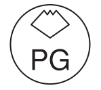 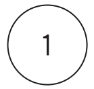 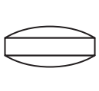 100mg　　6.2mm　　2.8mm100mg　　6.2mm　　2.8mm100mg　　6.2mm　　2.8mm白色の素錠である。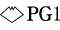 製剤の性状先発品112mg　　6.5mm　　3.1mm112mg　　6.5mm　　3.1mm112mg　　6.5mm　　3.1mm白色フィルムコーティング錠無包装状態の安定性温度（40℃　6ヵ月［遮光・気密容器］）温度（40℃　6ヵ月［遮光・気密容器］）：　変化なし：　変化なし：　変化なし：　変化なし無包装状態の安定性湿度（25℃　75％RH　6ヵ月［遮光・開放］）湿度（25℃　75％RH　6ヵ月［遮光・開放］）：　変化なし：　変化なし：　変化なし：　変化なし無包装状態の安定性光（曝光量120万lux･hr［気密容器］）光（曝光量120万lux･hr［気密容器］）：　変化なし：　変化なし：　変化なし：　変化なし先発品との同等性溶出試験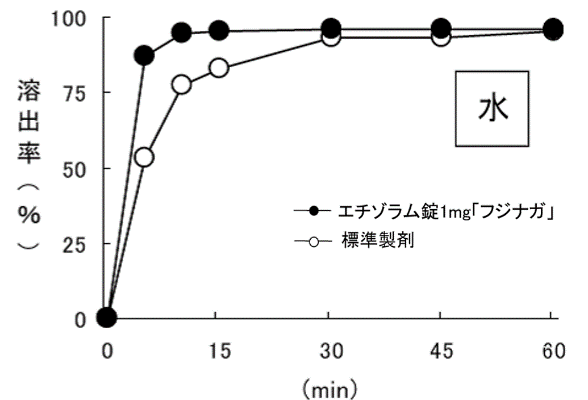 本剤の溶出挙動は先発品と同等と判定された。溶出試験本剤の溶出挙動は先発品と同等と判定された。溶出試験本剤の溶出挙動は先発品と同等と判定された。血中濃度比較試験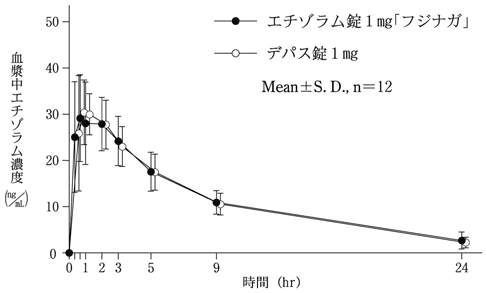 本剤の薬物動態は先発品と同等と判定された。血中濃度比較試験本剤の薬物動態は先発品と同等と判定された。血中濃度比較試験本剤の薬物動態は先発品と同等と判定された。